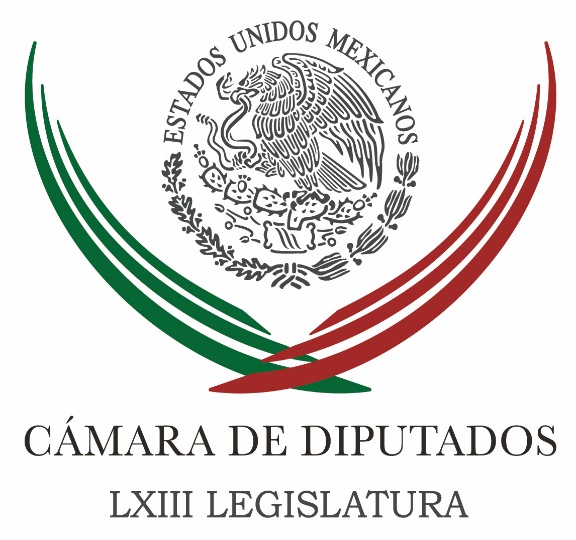 Carpeta InformativaMonitoreo Fin de SemanaResumen: Diputados condenan amago de Trump de DACA a cambio de muroSeñala diputada relación entre uso de celulares y déficit de atención16 de septiembre de 2017TEMA(S): Trabajo LegislativoFECHA: 16/09/2017HORA: 14:32NOTICIERO: Excélsior onlineEMISIÓN: Fin de semanaESTACION: InternetGRUPO: Excélsior 0Diputados condenan amago de Trump de DACA a cambio de muroEl presidente de la Comisión de Relaciones Exteriores de la Cámara de Diputados, Víctor Manuel Giorgana Jiménez, condenó el intento del presidente de Estados Unidos, Donald Trump, de utilizar a los jóvenes que forman parte del programa de Acción Diferida para los llegados en la Infancia (DACA), como elemento de negociación, para la construcción del muro fronterizo.“Desde la Comisión de Relaciones Exteriores de la Cámara de Diputados reprobamos esta desafortunada intención del presidente Trump y, estamos dando seguimiento puntual a la situación de estos jóvenes mexicanos, así como al desempeño de los consulados en territorio estadounidense”, expresó el legislador priista.Esto luego que él mandatario, señalara que estaba “bastante cerca” de lograr un acuerdo con los líderes del Congreso para mantener las protecciones a los jóvenes migrantes en situación irregular, pero advirtiera que parte del acuerdo debe incluir una “seguridad colosal en la frontera”.Al respecto, Giorgana Jiménez destacó que es una prioridad de política exterior actual, proteger los derechos de estos jóvenes mexicanos, quienes ante la coyuntura se encuentran en una situación de vulnerabilidad. /psg/m.TEMA(S): Trabajo LegislativoFECHA: 16/092017HORA: 15:21NOTICIERO: NotimexEMISIÓN: Fin de SemanaESTACIÓN: InternetGRUPO: Gubernamental0Señala diputada relación entre uso de celulares y déficit de atenciónLa diputada Angélica Reyes Ávila, de Nueva Alianza, afirmó que estudios especializados revelan que el uso de teléfonos celulares y tabletas entre menores de edad pueden causar déficit de atención.En entrevista, señaló que según datos del Instituto Nacional de Estadística y Geografía el 69.8 por ciento de los menores entre seis y 17 años se conectan a internet con cualquier dispositivo tecnológico.“Muchas veces para lograr que los niños terminen alguna tarea les damos el teléfono celular o la tableta y con ello afectamos su nivel cerebral, proceso de aprendizaje, control de atención y les impedimos que desarrollen adecuadamente la habilidad de enfocarse en una sola actividad”, precisó. La también secretaria de la Comisión de Derechos de la Niñez de la Cámara de Diputados, indicó que el uso excesivo de estos dispositivos se ha convertido en un riesgo en cuanto a trastornos mentales.“Para el Instituto Nacional de la Salud Mental de Estados Unidos (NIH por sus siglas en inglés), la exposición de los menores a los dispositivos móviles provoca hiperactividad”, aseveró la diputada Reyes Ávila.Subrayó que con base en información de la Academia Americana y la Sociedad Canadiense de Pediatría los bebés de cero a dos años no deben tener contacto alguno con la tecnología.En tanto, agregó, los de tres a cinco años sólo pueden acceder a celulares y dispositivos una hora diaria, mientras que los menores de seis a 17 años deben restringir su uso a dos horas al día. /jpc/mTEMA(S): Trabajo LegislativoFECHA: 16/09/2017HORA: 15:44NOTICIERO: Excélsior onlineEMISIÓN: Fin de semanaESTACION: InternetGRUPO: Excélsior0Pide Senado a SRE a crear plan de protección para ‘dreamers’El Senado exhortó a la Secretaría de Relaciones Exteriores a instalar mesas de trabajo con el Departamento de Estado de la Unión Americana, a fin de acordar un plan de protección legal para los mexicanos que resultarán afectados con la cancelación del programa de Acción Diferida para los Llegados en la Infancia (DACA, por sus siglas en inglés).La Comisión de Relaciones Exteriores, que preside la senadora Marcela Guerra, analizará un punto de acuerdo en el que se contempla la participación del Congreso de Estados Unidos, en beneficio de los más de 600 mil jóvenes indocumentados nacidos en México.“Los jóvenes, mejor conocidos como ‘dreamers’, podrían perder dicha protección, con lo que afectarían, al menos, a 622 mil 170 indocumentados nacidos en México; siendo los mexicanos quienes representan el 79 % de los 787 mil 580 beneficiarios de DACA”, puntualizó el senador perredista Isidro Pedraza.Para ser más precisos, señaló que, según estimaciones del gobierno norteamericano, al 31 de marzo de este año, aproximadamente 800 mil personas detentaban el estatuto DACA y cerca de 200 mil personas lo obtuvieron en 2016 por primera vez o por renovación.Dijo que el punto de acuerdo propone que la Cancillería contrate a “dreamers” con licenciatura en Derecho, para integrarlos a la Red de Defensa Legal de los Consulados Mexicanos en EU y que ejerzan una efectiva defensa de los jóvenes afectados, en contra de medidas gubernamentales que afectan sus derechos humanos.El parlamentario por el PRD también pidió a la Secretaría de Hacienda la creación de un fondo económico que tenga como objetivo becar a los jóvenes estudiantes mexicanos que radican en EU y estén en riesgo de ser objeto de los cambios generados por la cancelación del programa. /psg/m.TEMA(S): Trabajo LegislativoFECHA: 16/09/2017HORA: 18:02NOTICIERO: Noticias MVS onlineEMISIÓN: Fin de semanaESTACION: InternetGRUPO: Noticias MVS online0Pensiones y deuda, principales presiones del paquete económico: IBDEl Instituto Belisario Domínguez del Senado de la República advirtió que las pensiones y el costo financiero de la deuda representan las principales presiones del gasto en el Paquete Económico 2018.De acuerdo con el Análisis del Paquete Económico elaborado por la Dirección General de Finanzas del IBD, los ingresos presupuestarios para el próximo año tendrán un incremento real del 3.6 por ciento.Por su parte, el gasto neto total aumentará en 2.2 por ciento, alcanzando los 5 billones 201 mil 685 millones de pesos, de los cuales el 28 por ciento se destinará a cubrir pensiones y el costo financiero de la deuda.En este sentido, el IBD detalló que el gasto en pensiones y jubilaciones será de 793 mil 734.3 millones de pesos, lo que representará el 15.3 por ciento del gasto, mientras que el costo financiero de deuda sumará 663 mil 479.8 millones, lo equivalente al 12.8 por ciento.Por otro lado, el estudio resalta que el gasto en inversión propuesto para 2018 es de 594 mil 656 millones de pesos, lo que implica una caída en términos reales del 3.4 por ciento.Además, se propone que los gobiernos de las entidades federativas y municipios reciban transferencias de la Federación como gasto federalizado por 1 billón 749 mil 231 millones, cifra menor en un 0.9 por ciento respecto a lo aprobado para 2017. /psg/m.